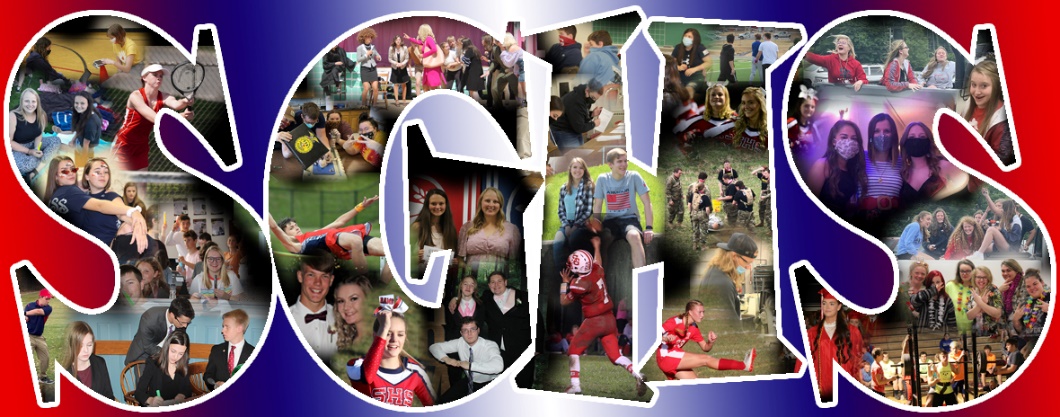 SCHOLARSHIPS 2021-22*Please note dates/offerings are subject to change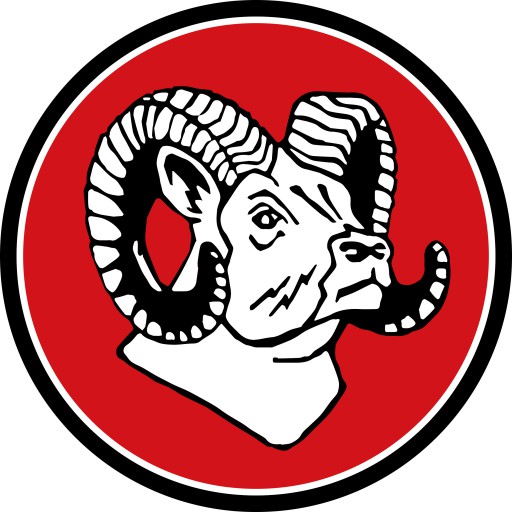 December DeadlineAXA ACHIEVEMENT SCHOLARSHIPThis scholarship is sponsored by the AXA Foundation and U.S. News & World Reports.  One student from each state will receive a $10,000 scholarship and ten students selected from across the nation will receive an additional $15,000.00 each.Requirements are:·        Demonstrated achievement - at a job, sport or extracurricular activity;·        Ability to achieve in a college environment;·        Commitment to succeed;·        Respect for self, family and community;·        Ambition, drive and dedication;·        To apply, students need to go online to:  www.axa-achievement.comAWARD:	$10,000 to $25,000DEADLINE:	DecemberJanuary DeadlineNATIONAL WILD TURKEY FEDERATION The NWTF-funded scholarship program for seniors is administered by the National FFA Organization.Requirements are:·        Candidates must be supportive of and actively involved in wildlife conservation, the preservation of the nation’s hunting heritage or other activities that support the NWTF Save the Habitat. Save the Hunt initiative;·        Apply online at:  www.nwtf.org/resource-library/detail/jakes-scholarship-applicationDEADLINE:   	January 1stFFA SCHOLARSHIP PROGRAMProvides scholarships to students who enroll in a two-year or four-year college.  Booklet listing various scholarships must be reviewed in the guidance office.Requirements are:·        Available to FFA members in their senior of high school;·        FFA members who are high school graduates preparing to enroll in their first year of education beyond high school;·        FFA members who are currently enrolled in college Application is on the website at:  ffa.org  (under “Participate” link) or by calling the FFA;·        Headquarters at 1-800-772-0939.  Look for scholarship link under the “Participate” tab on website.AWARD: 	   	$550 to $10,000DEADLINE:   	JanuaryWASHINGTON CROSSING FOUNDATIONNational scholarship program designed for students planning to pursue careers in government services.Requirements are:·        Open to graduating high school seniors who are planning careers of service in local, state or federal government;·        Application consists of an applicant prepared cover sheet, one-page essay, letter of recommendation from high school principal or guidance counselor, transcript and SAT or ACT scores;·        Full, detailed application information is available in the Counseling Center or online at: www.gwcf.orgAWARD: 	   	$500 - $5,000DEADLINE:   	JanuaryREAGAN FOUNDATION SCHOLARSHIP PROGRAMThe GE-Reagan Foundation Scholarship honors the legacy of late President Ronald Reagan.Requirements are:·        Demonstrate the attributes of Leadership, Drive, Integrity, Citizenship;·        Minimum GPA of 3.0;·        Financial Need;·        U.S. Citizen;·        High School Senior on track to graduate;·        Plan to enroll in a full-time undergraduate course of study towards a bachelor’s degree at an accredited four-year college or university in the U.S. for entire upcoming academic year;·        Be nominated by a school official.  Please see school scholarship coordinator;·        Apply online at:   www.reaganfoundation.org/scholarshipsAWARD: 	   	$10,000 (renewable each year for four years)DEADLINE:   	January 7thMARYLAND MENSAScholarship essay contest that is open to the public, including people of all ages who are pursuing post-secondary education.Requirements are:·        Essay of not more than 550 words that describes applicant’s career, vocational or academic goals;·        Application and detailed essay information including scoring analysis is available in the school counselor’s office or online at:  http://www.mensafoundation.org/scholarshipsAWARD: 	   	$300 - $1,000DEADLINE:   	January 15thMARYLAND JCI SENATE SCHOLARSHIPDesigned to provide financial assistance to deserving graduating high school seniors for post-secondary education/training.Requirements are:·        Must be planning to attend a 2 or 4 year college, university or trade/technical school;·        Must be used for educational expenses in the first year of full-time study;·        Financial contribution of the applicant toward his/her own education.AWARD: 	   	$1,000 (National level), $500 (State level)DEADLINE:   	January 15thFebruary DeadlineDR. KENNETH E. MANN SCHOLARSHIPThe Maryland Association of Elementary School Principals offers a scholarship offered to a Maryland high school senior who plans to pursue a career in elementary teacher education.Requirements are:·        Complete an application;·        Provide transcripts, including test scores;·        Demonstrate the need for financial assistance;·        Submit a letter of interest, outlining  qualifications;·        Provide a written statement as to personal beliefs and commitment toward educating all students.  The successful applicant must be a second semester senior in  Maryland  who has the recommendations by a school teacher and a person outside of the school;·        Demonstrate scholastic achievement in their senior year.  For example: A/B student honor roll student.  National Honor Society,  volunteer work in their local school/community service toward education, etc;·        Agree to complete their degree in elementary teacher education in the State of Maryland;·        Submit letters of recommendation;·        Applications are available in the school counselor’s office.AWARD: 	   	$1,000DEADLINE:   	FebruaryBUICK ACHIEVERS SCHOLARSHIP PROGRAMThis is a scholarship offered nationwide for students interested in the fields of science, engineering, mathematics or technology. 100 scholarships up to $25,000 per year for four years and one additional year for those entering a five-year engineering program.Requirements are:·        Be high school seniors or current undergraduate students;·        Plan to enroll in full-time undergraduate study at an accredited four-year college or university;·        Plan to major in a specified course of study that focuses on Engineering/Technology or select Design and Business-related programs;·        Be interested in pursuing a career in the automotive or related industries;·        Be a U.S. Citizen or have a permanent residence in the United States or Puerto Rico;·        Applications are available at:  www.buickachievers.comAWARD: 	   	$25,000 per yearDEADLINE:   	FebruaryPOTOMAC STATE COLLEGE SCHOLARSHIPSGarrett County high school seniors interested in applying for admission to Potomac State College are eligible to be considered for the Dean’s and Presidential Scholarships.  The Dean’s Scholarship, in the amount of $1,000, is awarded to those students with a GPA of 3.0 - 3.49.  The President’s Scholarship is awarded to students with a GPA of 3.5 - 4.0 and is valued at $1,500 per year.DEADLINE:   	February 15thMAPCO COAL SCHOLARSHIP PROGRAMA scholarship made available to children of MAPCO employees who have a minimum of one-year employment.Requirements are:·        Employees with a covered dependent who is a senior is notified by the company and receives a MAPCO Coal Scholarship Program application;·        $1,000.00 scholarships are awarded to the top three candidates from all MAPCO plants and affiliates.  These awards are renewable;·        $500.00 non-renewable scholarships are awarded to the next five highest ranking candidates.DEADLINE:   	February 20th*Company provides information to employeesCYNTHIA MORGAN MEMORIAL SCHOLARSHIP·        Be a high school senior;·        Be a first generation college student;·        Plan to pursue a degree in a medical-related field;·        Be a resident of Maryland;·        Plan to attend a Maryland post-secondary institution;·        Applications are available in the school counselor’s office or students can apply online at: www.cemsfund.comAWARD: 	   	$1,000 Scholarship will be awardedDEADLINE:   	Postmark or online submission on or by February 25thMarch DeadlineHOWARD P. RAWLINGS GUARANTEED ACCESS GRANTGrant from the State of Maryland to qualified students who enroll full-time at a Maryland college or university.  AUTOMATICALLY APPLIED FOR THIS GRANT IF THEY MEET THE QUALIFICATIONS AND SUBMIT FAFSA BY THE MARCH 1 DEADLINE!!!Requirements are:·        Applicant’s parents or legal guardians must be Maryland residents;·        Applicant must complete a college prep program or an articulated tech prep program in high school;·        A minimum unweighted cumulative GPA of 2.5 for grades 9-12 is required;·        Total family income must not exceed the income guidelines listed on the application;·        Applicant must attend a Maryland college or university full-time.AWARD: 	   	Varies up to $9,000DEADLINE:   	March 1stDWIGHT P. JACOBUSThe Association of School Business Officials of Maryland and the District of Columbia awards up to six scholarships to undergraduate students pursuing a career in business or education at an accredited institution of higher education within Maryland or the District of Columbia.Requirements are:·        Be a resident of Maryland or the District of Columbia;·        Be accepted as full time student at an accredited post-secondary school;·        Have demonstrated financial need;·        Have a minimum 3.0 overall GPA;·        Awards are based upon: scholastic achievement, financial need, SAT or ACT scores; and quality of extra-curricular achievements.  A 500-word essay is required.AWARD: 	   	$1000DEADLINE:   	Postmarked by March 1stOAKLAND ELKS LODGE #5481 “STUDENT OF THE YEAR” AWARDRequirements are:·        Academics;·        Activities;·        Essay;·        Application;·        A Graduating Senior at each Garrett County high school;·        Do not have to be related to an ELK member.AWARD:        	$1,000DEADLINE:   	MarchAMERICAN LEGION AUXILIARY SCHOLARSHIP – PROCTOR KILDOW POST #71Designed to recognize one worthy student from SHS for excellence in academics and citizenship.Requirements are:·        Applicants do NOT have to be related to a Legion member;·        Selection will be based on academics, citizenship, financial need and letter of recommendation.AWARD:	$500DEADLINE:	MarchFRANK H. EBERLY JR. MEMORIAL SCHOLARSHIP The Frank H. Eberly Memorial Scholarship is available to graduating high school seniors who are enrolled in public or private schools in Garrett and Allegany Counties in MD. Two $1,000 scholarships will be awarded.Criteria include:A cover letter of no more than 250 words describing who you are as a personA single-page resume with references that covers academic achievement, work experience, and volunteer activitiesA certified high school transcriptA list of colleges or universities that you are considering at this time along with a copy of any acceptance letters that you have received to dateAWARD:	$1,000DEADLINE:	MarchGARRETT COUNTY/MARYLAND FARM BUREAU SCHOLARSHIPSThe Maryland Farm Bureau will offer five $2,000 scholarships. The Garrett County Farm Bureau will offer four scholarships. Requirements are:·        Must be high school seniors starting college in the Fall after graduation or be full-time students at any community college or four-year institution;·        Applicants or their parent/guardians must be members of the Maryland Farm Bureau;·        Application requires a two-page essay;·        Fill out one application and one essay at the website below to be eligible for both scholarships! In order to be considered for Garrett County scholarship you must also complete activities form;·        Application is available at garrett.mdfarmbureau.com.AWARD: 	   	Nine Scholarships, amount variesDEADLINE:   	MarchMASONIC CHARITIES OF MARYLAND - EDUCATIONAL GRANT PROGRAMOne grant will be awarded to a graduating senior from a high school in each of the 23 counties of Maryland and Baltimore City. This grant may be used toward any normal school expense such as tuition, room, board, books, supplies, etc., at an accredited college, university, trade or technical school. Applicants do NOT need to have any Masonic connection or meet any religious requirements.Requirements are:·        Applicants will be evaluated upon the following criteria, in order of importance, participation and leadership roles in community and school activities, including community service and extracurricular activities;·        Applicant’s resume;·        Scholastic achievement;·        High school recommendation;·        Need for financial assistance.AWARD: 	   	$1,000DEADLINE:   	March 1stMILITARY OFFICERS ASSOCIATION OF AMERICA SCHOLARSHIP/GRANTStudents whose mother and father served as commissioned or non-commissioned members of theUnited States Army, Navy, Marines, or Coast Guard may apply for the  academic year.Requirements are:·        Must be a full-time student in an accredited college or university;·        Mother of father who have served or are serving;·        Fill out one application to be eligible for all scholarship/grant opportunities, available at: http//www.moaa.org/loans/#Scholarships-and-GrantsAWARD: 	   	VariesDEADLINE:   	March 1stGARRETT COLLEGE FOUNDATION INC. SCHOLARSHIPSGARRETT COUNTY SCHOLARSHIP PROGRAM·        Financial aid listings and descriptions of available scholarships are online;·        Visit: https://www.garrettcollege.edu/financial-aid-grants-and-scholarships.phpDEADLINE:   	March 1stSTATE FARM GOOD NEIGHBOR SCHOLARSHIP PROGRAMUp to 50 selected recipients will be awarded $2,500. Only the first 700 applications will be selected.  More information will be available in January and you have to apply as soon as possible.Requirements are:·        Must be a high school senior;·        Plan to enroll in a full time undergraduate program;·        Enrolled in an accredited 2 or 4 year institution or technical school;·        Cumulative GPA of 2.5 or higher;·        Be a U.S. citizen;·        Demonstrate financial need;·        Apply online at:  http://www.scholarshipsonline.org/AWARD: 	   	Up to $2,500DEADLINE:   	March 2ndOAKLAND LODGE, NO. 192 A.F. & A.M. MASONIC GRANTEducational grant awarded to a graduating senior at Northern High School and Southern High School for post-secondary education.Requirements are:·        Applicant’s resume;·        Scholastic achievement;·        Need for financial assistance;·        Demonstration of good citizenship and participation in extra-curricular activities;·        High school recommendation;·        No Masonic affiliation required.AWARD: 	   	$500DEADLINE:   	March 15thWESTERN MD HEALTH SYSTEM AUXILIARYRequirements are:·        Pursuing a Healthcare Career;·        Write an essay;·        Attach a transcript;·        Letter of acceptance from college/university;·        Letter of recommendation;·        Recent photo.DEADLINE:   	Must be received or postmarked by March 28thJAMIE AND JAY CALLIS MEMORIAL VOCATIONAL SCHOLARSHIPA scholarship will be awarded to a senior at Southern Garrett High School who is on track to graduate.Requirements are:·        Plan to enroll in a technical program to pursue a career in Automotive, Computer Service, or Home Building Trades;·        Eligible candidates must have a minimum 80% cumulative GPA;·        Demonstrates financial need;·        Must be a completer in one of the following Career and Technology Education Programs Automotive, Brick, Block & Stone, Carpentry, Computer/Network, Drafting, Electronics, or Machine Tool.AWARD: 	   	$500.00DEADLINE:   	March 30thELKS VOCATIONAL SCHOLARSHIPTen scholarships will be awarded in Maryland.Requirements are:·        Be a graduating high school senior at a Maryland school;·        Plan to enroll in a vocational or technical program of study lasting not longer than two years.AWARD: 	   	$1,000 renewable for one yearDEADLINE:   	Postmarked by March 31stJANICE M. SCOTT MEMORIAL SCHOLARSHIPEstablished in October 2001 to honor the legacy of Janice Marie Scott, a victim of the terrorist attacks on the Pentagon on September 11, 2001.Requirements are:·        Open to high school seniors who are U.S. citizens or permanent residents;·        Minimum 2.5 GPA required;·        Must enroll full-time at an accredited four-year college or university in the United States;·        Must demonstrate leadership abilities through participation in community service, extra-curricular activities, etc.AWARD: 	   	$2,500 (3 to 5 awarded)DEADLINE:   	March 31stApril DeadlineTUCKER COMMUNITY FOUNDATION GENERAL SCHOLARSHIPFinancial assistance for students pursuing post- secondary education.Requirements are·        Open to high school seniors in Garrett County who plan to enroll in a two or four-year college or university or trade/technical school;·        Scholarship application is available at website: www.tuckerfoundation.net.AWARD: 	   	Amounts VaryDEADLINE:   	April 1stHAROLD SWAUGER MEMORIAL SCHOLARSHIP The Harold Swauger family is offering this scholarship to a senior on track to graduate and planning to continue to a postsecondary education in a vocational career.  Applicants will be selected on the answers to the application and  the two required recommendations.AWARD:	$300DEADLINE:	April 1stTUCKER COMMUNITY FOUNDATION JOYCE COLBERT SCHOLARSHIPFinancial Assistance for students who plan to follow a career in rural veterinary medicine.Requirements are:·        Open to high school seniors in Garrett County who plan to major in animal sciences and biology bachelor and/or veterinary science.AWARD: 	   	To be determinedDEADLINE:   	April 1stOAKLAND ROTARY CLUBEstablished to provide financial assistance to qualified graduates of the Garrett County school system.Requirements are:·        One scholarship is designated for students pursuing post-secondary education at a 2 or 4-year college or university;·        One scholarship is designated for students pursing post-secondary education at a technical or vocational school.AWARD: 	   	$1,000DEADLINE:   	April 1stDONALD LIPSCOMB MEMORIAL SCHOLARSHIPRequirements are:·        Must be a graduating senior from Southern Garrett High School who plans to major full time in education;·        Must have at least an 85% grade point average.AWARD: 	   	$500DEADLINE:   	AprilAVEREY BRIDGES MEMORIAL SCHOLAR ATHLETE SCHOLARSHIPIn memory of Averey Bridges a student athlete at Mountain Ridge High School. This $1,000 Scholarship has been created. Averey was a well known high school athlete in the area who excelled in softball and volleyball. Averey was also a member of the National Honor Society and carried a 4.2 GPA in honors classes. Before her passing Averey had committed to a full scholarship to play softball for Point Park University in Pittsburgh, PA. Averey was also known for her compassion and commitment to special needs children and planned on becoming a special needs pediatrician after graduating from college. She touched the lives of many and was known for her broad smile. Requirements are:Lettered in one or more varsity sports in high schoolMust be of high moral character and show leadership skillsMust show involvement in their community in some mannerMust have at least a 3.5 GPA taking honors/AP classes (National Honor Society membership desired)Must complete a short essay on the importance of compassion for othersAWARD:	$1,000DEADLINE:	AprilMARYLAND EMERGENCY MANAGEMENT ASSOCIATION SCHOLARSHIPDesigned to promote emergency management in Maryland.Requirements are:·        Must be a senior in a Maryland high school;·        Must be planning to pursue a career in emergency management or a related field;·        Quality of the applicant’s essay, community involvement, student records, grades, financial need and personal references will be evaluated;·        Extra credit towards applicant’s evaluation will be given for completion of EMA Contact Form;AWARD: 	   	$1,000DEADLINE:   	AprilJOSEPH FOX, JR. MEMORIAL SCHOLARSHIPThe State of Maryland International Reading Association Council will award three scholarships to graduating seniors in Maryland high schools.Requirements are:·        Attend an accredited educational institution of their choice and pursue a degree in reading or a reading-related field and a teaching career;·        Selection criteria includes: verification of graduation from high school, pursue a major in education, document and verify  current or previous community service  in education-related activities;·        Must have two letters of recommendation;·        Cumulative GPA of 3.0;·        Written statement describing qualification;·        Applications available in school counselor office;AWARD: 	   	Three $1,000 scholarshipsDEADLINE:   	AprilKITZMILLER LION’S CLUBRequirements are:·        Senior at Southern High School or Elk Garden;·        GPA: 3.0;·        Family income not to exceed $45,000;·        Medical/health related field;·        Resident of Kitzmiller or Elk Garden.DEADLINE:   	AprilMINDS IN MOTION SCHOLARSHIPTo honor outstanding senior athletes who attend a MPSSA member high school.Requirements are:·        Minimum 3.25 or higher unweighted GPA;·        Must have participated in interscholastic activities sponsored by MPSSA during high school;·        Application available at:  www.mpssa.org/membership-services/minds-in-motion/scholarship-applicationAWARD: 	   	$1,000DEADLINE:   	April MISS UTILITY SCHOLARSHIP PROGRAMThis scholarship program will select one student from each of the nine regions outlined in the application covering Maryland, Washington, D.C. and Delaware.Requirements are:·        High School Senior on track to graduate in Spring 2019;·        Plan to enroll in an accredited two year or four year college, university or technical school beginning in the Fall 2019;·        Application can be obtained in the school counselor’s office.AWARD: 	   	$1,000DEADLINE:   	AprilSOUTHERN GARRETT HIGH SCHOOL ALUMNI ASSOCIATION SCHOLARSHIPTwo Southern Garrett High School Seniors will receive a scholarship in the amount of $1,000 per year for four years, providing a minimum GPA of 2.5 is maintained.Requirements are:·        At least a 75% GPA; plans to attend a 4-year college, university or technical school;·        Descripts of school and community activities as well as  Academic and career goals;·        Financial need;·        250-word essay addressing the statement “What Southern High School means to me”.AWARD: 	   	$1,000 per year for four yearsDEADLINE:   	AprilWOODMEN OF THE WORLD - SPENCER W. GRAHAM MEMORIAL SCHOLARSHIPFinancial assistance to deserving high school seniors pursuing higher education at an accredited institution.Requirements are:·        Must be a member of Woodmen of the World and be in good standing for two years;·        Primary emphasis on financial need.AWARD: 	   	To be determinedDEADLINE:   	April 8th ANDREW S. WOODS MEMORIAL SCHOLARSHIPScholarships will be awarded to seniors at Southern Garrett High School and Northern Garrett High School in memory of Andrew Woods, sponsored by the WGW Benefit Golf Tournament.Requirements are:·        Enrollment in a 4-year college or university;·        Has a minimum 3.0 cumulative GPA;·        Has been involved in athletics or cheerleading for at least two years during high school;·        Demonstrate financial need;·        Completion of application and two 250-word essays.AWARD:	Four $2,500 scholarshipsDEADLINE:	April 10thALLEGANY COLLEGE OF MARYLAND PRESIDENTIAL SCHOLARSHIPRequirements are:·        High school seniors who plan to enroll full time at Allegany College;·        Minimum 3.0 GPA (Approximately 85%) required;·        Complete Allegany College of Maryland Scholarship online at:  www.allegany.edu  and search scholarships.AWARD:	$500DEADLINE:	April 15thHICKORY ENVIRONMENTAL EDUCATION CENTER COORDINATORS SCHOLARSHIPThis scholarship is awarded to a senior pursuing a degree in Engineering with special consideration given to Aerospace, Astrophysics, etc.Requirements are:·        Must be a senior at Northern or Southern High School;·        Supply a copy of high school transcript;·        Proof of acceptance into an accredited secondary institution;·        Pursuing a degree in Engineering with special consideration given to Aerospace, Astrophysics, etc.;·        Provide a letter of recommendation from a school or county official;·        Application will be available in the school counselor’s office.AWARD: 	   	$250DEADLINE:   	April 15thHICKORY ENVIRONMENTAL EDUCATION CENTER PLANETARIUM SCHOLARSHIPThis scholarship is awarded to a senior pursuing a degree in Environmental Science of Wildlife Management.Requirements are:·        Must be a senior at Northern or Southern High School;·        Supply a copy of their transcript;·        Proof of acceptance into an accredited secondary institution;·        Pursuing a degree in Environmental Science of Wildlife Management;·        Provide a letter of recommendation from a school or county official;·        Application will be available in the school counselor’s office.AWARD: 	   	$250DEADLINE:   	April 15thDR. BARBARA LEIGHTON MEMORIAL MEDICAL STAFF SCHOLARSHIPEstablished to provide financial assistance to graduating seniors from Northern Garrett High School and Southern Garrett High School who are planning to pursue a degree in a health-related field.   Requirements are:·        Have at least a 3.0 cumulative GPA;·        Plan to pursue a health-related major at a two-year or four-year college or university;·        Demonstrate character, leadership, and financial need;·        Involvement in extra-curricular and/or community activities;·        Two recommendations;·        500-word essay;·        Preference will be given to students enrolled in one of the following high school pathways:  Medical Technology, Nursing, or Professional Medical Services.AWARD: 	   	$500DEADLINE:   	April 15thRAMEF SCHOLARSHIPSThe Restaurant Association of Maryland Education Foundation offers three scholarships: Co-Branded Scholarship for High School Seniors presented by RAMEF and the National Restaurant Association Educational Foundation; Letitia B. Carter Scholarship; Marcia Harris Legacy Fund Scholarship.  All three scholarships are available to high school seniors planning to pursue coursework in a culinary or hospitality career.Requirements are:·        A minimum, cumulative unweighted grade point average of 3.0 on a 4.0 scale;·        A minimum of 400 hours documented industry experience;Selection Criteria for the Harris Scholarship include:·        Financial Need;·        Strength of Grades in Food-Service Coursework;·        Strength of Essays;·        Food-Service Work Experience and/or Extra Curricular;·        Activities / Strength of Recommendation;·        Applications are available online at:  www.ramef.org and click “Foundation” and then click “Scholarships”.DEADLINE:   	April 15thJUNIOR WOMAN’S CIVIC CLUBScholarships awarded to a graduating senior from both Northern and Southern High Schools.Requirements are:·        Applicants must complete application thoroughly;·        All applications considered regardless of age, gender, race or handicap;·        Applications are evaluated in the order of service, leadership and activities, academic scholarship and financial need;·        Must be applied to tuition, books or course required supplies.AWARD: 	   	$500DEADLINE:   	April 15thGARRETT COUNTY EDUCATION ASSOCIATIONEstablished to provide financial assistance for aspiring teachers in Garrett County.Requirements are:·        Must be planning to major in teacher education at an accredited college/university;·        Based on application, including personal essay and letters of recommendation.AWARD: 	   	Two $250 scholarshipsDEADLINE:   	Submitted to GCEA Office by April 15thDAVID G. LIVENGOOD MEMORIAL SCHOLARSHIPEstablished by the Fraternal Order of Police Lodge 99 to honor Deputy Livengood who was killed in the line of duty.  Up to three scholarships may be awarded.  Consideration of awards prioritized in the following manner:·        Son or daughter of an active member (including deceased members);·        Son or daughter of an associate member of Garrett County Lodge 99 FOP in good standing (if an active member’s dependent fails to qualify);·        Applicants enrolling in a law enforcement major or criminal justice course;·        Others who are not included in provisions of 1, 2 or 3 above.AWARD: 	   	VariesDEADLINE:   	April 15thCHRIS LANTZ AMERICAN EXCELLENCE SCHOLARSHIPThe Chris Lantz Memorial Fund will award one scholarship to a graduating Southern Garrett High School senior planning to attend a four year college or university.Requirements are:·        Be a Southern Garrett High School Senior;·        Plan to pursue a bachelor’s degree at a four-year university;·        Be a United States citizen;·        Have at least a 3.7 unweighted GPA;·        Must have held leadership positions in school or community organizations;·        Must be involved in community activities;·        Must maintain a physically active lifestyle;·        Applications are available in the Guidance Office.  To learn more, students can go to: www.chrislantz.orgAWARD:        	$2,000DEADLINE:   	April 15thGARRETT COUNTY STEPS TO BETTER HEALTH SCHOLARSHIPGarrett County STEPS Committee offers this scholarship to graduating high school seniors who plan to pursue a degree in a healthcare field.Cumulative gpa of 2.5 or higherPlan to pursue a degree in a healthcare fieldDemonstration of character and leadershipInvolvement in extra-curricular and/or community activitiesPreference will be given to students who attended and/or volunteered at the Garrett County Health FairAWARD:	$500DEADLINE:	April 20GRAM’S PROMISE CHARITABLE FOUNDATIONElizabeth Ann “Libby” First Memorial Scholarship.  Established to recognize Maryland high school seniors for their activism and leadership among their peers in the fight against tobacco use.  Seniors who are tobacco-free and have demonstrated a commitment to anti-smoking advocacy are encouraged to apply.AWARD:	    	$250DEADLINE:   	April 22ndMARYLAND AUTOMOBILE DEALERS ASSOCIATION FOUNDATIONAwards educational scholarships to people with the desire of developing skills necessary to work in the Maryland Automobile dealership industry.Requirements are:·        Applicants should demonstrate their interest in pursuing a career in the industry through their acceptance to an automobile training program, technical institute program, or general college credit course program designed to serve the industry;·        Recipients enrolled in degree programs at community colleges, four year universities, or non-degree certificate post-secondary training programs for the 2021-22 calendar year will receive awards of up to $2,500 per year for each of the first two years.DEADLINE:   	April 30th May DeadlineBLUE AND MARGE MARUCCI SCHOLARSHIPTwo $2,000 scholarships will be awarded to Southern Garrett High School seniors, one to a female athlete and one to a male athlete.Requirements are:·        Be a senior athlete at Southern Garrett High School;·        Plan to attend a technical, 2-year or 4-year post-secondary school on a full-time basis;·        Applications are available in the Guidance Office.AWARD: 	   	$2,000Deadline:	  	MayPLAY HARD, LIVE CLEAN SCHOLARSHIPOne graduating senior from Northern High School and one from Southern High School will be selected to receive a $500 PHLC scholarship.Requirements:Must complete the PHLC Drug-Free pledge Must have abstain from alcohol, tobacco, marijuana and any other drug that creates an artificial highAgree to a social media scan as a way to verify that you live a PHLC lifestyleComplete ApplicationAward:		$500DEADLINE:	MayMEGHAN ELIZABETH PRICE MEMORIAL SCHOLARSHIPA scholarship will be awarded to one senior at Southern High School.Requirements are:·        Good academic standing;·        Planning to enroll in a 2 or 4-year college or university;·        Shares similar characteristics and activities as shown by Meghan (Meghan’s outstanding characteristics included:  a friend, classmate, peer, student, mentor, advocate and leader.  Meghan’s activities included:  Student Government, National Honor Society, Band and Music, Drama, Athletics, Community Services, and Church Membership);·        Application involves a 250-word essay concerning your vision on how to make this a better country in which you will live and what your role will be in achieving this dream based on your skills and goals.AWARD: 	   	$1,000DEADLINE:   	MayKIM MEYERS MEMORIAL BASEBALL SCHOLARSHIPThe Kim Meyer’s family will award a scholarship to an outstanding Southern Garrett High School senior baseball player.Requirements are:·        Be a baseball player during the current school year;·        Show evidence of enrollment in a post-secondary education program;·        Demonstrate sportsmanship, leadership, financial need and involvement in extracurricular activities;·        Applications are available in the Guidance Office.AWARD: 	   	$1000DEADLINE:   	MayAMERICAN FEDERATION OF STATE, COUNTY AND MUNICIPAL EMPLOYEES (AFSCME) LOCAL 1834A scholarship program for one senior from Northern Garrett High School and one from Southern Garrett High School.Requirements are:·        Have a member of the immediate family who belongs to the Local 1834 of AFSCME (father, mother, grandfather, or grandmother);·        Supply a copy of the current union card;·        Have at least a 2.0 GPA;·        Submit a letter of recommendation from a teacher or other school professional;·        Return to scholarship committee at P.O. Box 341, Oakland, MD   21550.AWARD:	$500DEADLINE:	May*The union that offers this scholarship provides the information to its membersGARRETT SOIL CONSERVATION DISTRICT SCHOLARSHIPRequirements are:·        GPA 3.0 or better;·        Major in agriculture or natural resources related field;·        Garrett County resident;·        Must enroll full time at college.AWARD: 	   	Two $1,000 scholarshipsDEADLINE:   	Return by May 1stOAKLAND CHAPTER #67 ORDER OF EASTERN STARRequirements are:·        Graduating seniors who plan to attend an accredited college or university;·        Minimum 2.5 GPA;·        Financial need;·        Requires essay describing his/her career goals and why he/she is deserving of the award.AWARD: 	   	Two scholarships of $500 eachDEADLINE:   	May 2ndLALITTA NASH MCKAIG FOUNDATIONMemorial scholarship offered to students in select Maryland, Pennsylvania, and West Virginia counties.Requirements are:·        Must enroll full time in college/university;·        Requires financial information and college acceptance letter;·        Selection based primarily on financial need.DEADLINE:   	May 31stJune DeadlineVICTOR E. ALBRIGHT SCHOLARSHIP FUNDRequirements are:·        Must attend University of Maryland at College Park;·        Must be a resident of Garrett County;·        Must be of good character;·        Award depends on financial need and the number of students applying;·        Must complete a FAFSA Form.DEADLINE:   	June 1stHORATIO ALGER ASSOCIATION CAREER & TECHNICAL SCHOLARSHIP PROGRAMSeeks to provide financial assistance to students who have demonstrated integrity, perseverance in overcoming adversity, financial need, strength of character, commitment to pursue a college education and a desire to contribute to society.Requirements are:·        Commitment to pursue and complete a career or technical certificate/degree;·        U.S. Citizen;·        May apply online between March 1 - June 1;·        Apply online at:  application.horatioalger.orgDEADLINE:   	June 1stGARRETT COMMUNITY CONCERT BAND SCHOLARSHIPThe Garrett Community Concert Band will award up to $500 to a high school senior or older student.Requirements are:·        Plan to attend an accredited college/university;·        Plan to continue participation in instrumental music or to pursue a degree in music (pursuit of a degree in music is not required);·        Auditions are not required.DEADLINE:   	No later June 15th (none accepted after this date)CATHOLIC DAUGHTERS OF THE AMERICASTwo scholarships may be awarded to Garrett County Catholic women.Requirements are:·        Must have a GPA of 2.5 or higher;·        Provide three references;·        Write a letter describing financial need.AWARD: 	   	Two $1,000 scholarshipsDEADLINE:   	Must be returned no later than June 30th to address on applicationOther DeadlinesALLEGANY COLLEGE OF MARYLANDPlease visit https://www.allegany.edu/scholarships/index.htmlDOROTHY R. LEUBA SCHOLARSHIPRequirements are:Available to Garrett County residents who meet at least one of the following criteria:·        Individuals with a disability;·        Individuals who currently provide direct service to people with disabilities and desire to further their education in that field;·        Individuals who are enrolled in a college course to prepare for a career providing direct services to people with disabilities;·        Applications are available in School Counselor’s Office, or applicants can contact:    	   	           	GOH Scholarship Committee                          	P.O. Box 223                          	Oakland, Maryland 21550                          	301-387-5810AWARD: 	   	VariesDEADLINE:   	60 days before college courses beginFREE APPLICATION FOR FEDERAL STUDENT AID (FAFSA)This is the form that is required by most colleges and post-secondary schools in order to determine eligibility for federal and state financial aid programs, including the Pell Grant and the Guaranteed Access Grant.  Complete and submit electronically ASAP after October 1 - no later than March 1 for Maryland state scholarships.·    	https://studentaid.gov/h/apply-for-aid/fafsaFROSTBURG STATE UNIVERSITY·        Financial aid booklets with listings and descriptions of available scholarships;·        Online application process.Visit: https://www.frostburg.edu/admissions-and-cost/financial-aid/JOHN THOMAS SEALING MEMORIAL SCHOLARSHIPThis scholarship is awarded to one senior who will be entering as a freshman in the fall of 2017 and will be studying in the field of education or health care.  This tuition scholarship that can be used at any accredited 2-year or 2-year college/university, or technical school.Requirements are:·        Be a resident of Garrett County for at least one year;·        Have a high school diploma or equivalent;·        Be a 4-H member;·        Can only receive this scholarship once;·        Apply online at:   https://extension.umd.edu/sites/default/files/docs/sealingj.pdfAWARD: 	   	$250DEADLINE:   	July 15thKIDS’ CHANCE OF MARYLAND, INC. SCHOLARSHIPSKid’s Chance of Maryland offers one-year scholarships to children of permanently or catastrophically injured or deceased workers to complete their education.  Applicants must be Maryland residents between the ages of 16 and 25.  Scholarship awards vary for college and technical schools and depend largely on the needs and educational expenses of the student.  Scholarships cover tuition and books but may also include housing and meals.  Scholarship applications are also available online at: www.kidschance-md.org KNIGHTS OF COLUMBUS OAKLAND COUNCIL #1771Scholarships established to support the Knights of Columbus Charter and the Catholic faith.Requirements are:·        Applicants must be a resident of Garrett County and a practicing Catholic male;·        High school GPA of “C” or better;·        Must enroll full-time (unless current member of KOC seeking part-time study);·        Preference will be given to applicants who are embarking upon a religious vocation, who seek admittance to a Catholic school, or who are members of (or immediate family are members of) the KOC, Oakland Council #1771.DEADLINE:   	Not statedSUSAN G. KOMEN BREAST CANCER FOUNDATIONEstablished by the Maryland Affiliate to provide financial assistance to eligible students.Requirements are:·        Must be a child of a parent who has died from breast cancer;·        Must live in Maryland and plan to attend a state-supported college in Maryland;·        Must exhibit financial need;·        Eligible students must contact Emily Parks, Grants and Education Program Manager, (410)938-8990 for application procedures and timeline.AWARD: 	   	Varies up to $40,000; 5 awardedDEADLINE:   	Call contact person named above UNITED MINE WORKERSRequirements are:·        Dependents of active or unemployed mine workers;·        Call 1-800-822-5833 for application.VARSITY TUTORS SCHOLARSHIP CONTESTVarsity Tutors holds a monthly $1,000 college scholarship contest where students write an essay in response to a monthly prompt. Visitors to the Varsity Tutors scholarship webpage are able to vote via social media for submitted entries. The top five entries with the most votes are reviewed by Varsity Tutors at the end of the month and one winner is subsequently chosen to receive the $1,000 college scholarship. Interested students can enter the contest here:Apply online at:  https://www.varsitytutors.com/college-scholarshipFinancial Aid Web SitesThe following is a list of FREE scholarship search services:http://www.fastweb.comhttp://www.finaid.org.http://scholarships.comhttp://scholarshipexperts.comhttp://www.careeronestop.org/findtraining/pay/scholarships.aspxhttps://www.studentscholarships.org/http://www.affordablecolleges.com/resources/financial-aid-guide/The following is a web site associated with the Free Application for Federal Student Aid (FAFSA):http://www.fafsa.govThe following is a website for resources about Maryland aid and colleges:www.mhec.state.md.usThe following is a list of websites for general information about colleges:http://www.aie.orghttp://www.collegeboard.orghttp://www.gocollege.comhttp://mappingyour future.orghttp://www.mdgo4it.mhec.maryland.gov